     2022第24屆台北電影獎入圍名單（依獎項）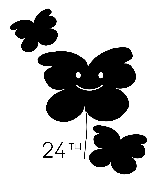 最佳劇情長片月老麻吉砥加電影有限公司咒空殼影像股份有限公司、精漢堂影像有限公司、奇亨創意影像有限公司、川琇數位娛樂有限公司、語謙行銷有限公司、地球防衛隊娛樂有限公司、夢想動畫、世界投資顧問股份有限公司、艾德國際投資股份有限公司、高雄人美國女孩寰亞電影製作有限公司、水花電影股份有限公司、杰威爾音樂有限公司、G.H.Y. Culture & Media (Singapore)童話．世界主磐叙社有限公司該死的阿修羅內容物數位電影製作有限公司、岸上影像有限公司、數位奇蹟科技股份有限公司最佳紀錄片大俠胡金銓七霞電影有限公司、華映娛樂股份有限公司我那遙遠的呼喚艾巴克影像體有限公司、李立劭金門留念紅潤影像製作有限公司海與岸刺槐工作室神人之家飛望影像有限公司, Films de Force Majeure最佳短片台北過手無暝無日拾影像文化有限公司詠晴張誌騰講話沒有在聽打勾勾娛樂有限公司、超人說影像有限公司鍵盤俠李英宏懸日與掛月高雄市電影館、財團法人公共電視文化事業基金會最佳動畫片白線 REALIGN羊王創映有限公司河豚擺擺映畫島影踩影子停格動畫工作室素還真品蓮觀真電影股份有限公司、霹靂國際多媒體股份有限公司當鯨魚游上沙灘吳德淳最佳導演九把刀（柯景騰）｜月老柯孟融｜咒阮鳳儀｜美國女孩錢翔｜修行樓一安｜該死的阿修羅最佳編劇九把刀（柯景騰）｜月老阮鳳儀、李冰｜美國女孩唐福睿｜童話．世界樓一安、陳芯宜｜該死的阿修羅李念修、許世輝｜講話沒有在聽最佳男主角范少勳｜不想一個人柯震東｜月老陳以文｜修行張孝全｜童話．世界温昇豪｜夢遊樂園最佳女主角蔡亘晏｜咒方郁婷｜美國女孩林嘉欣｜美國女孩陳湘琪｜修行江宜蓉｜童話．世界最佳男配角馬志翔｜月老高英軒｜咒莊凱勛｜美國女孩莫子儀｜該死的阿修羅潘綱大｜該死的阿修羅最佳女配角張寗｜少年吔謝瓊煖｜那天，我媽偷了老師的車于子育｜初戀慢半拍尹馨｜童話．世界王渝萱｜該死的阿修羅最佳新演員李沐｜我吃了那男孩一整年的早餐方郁婷｜美國女孩林品彤｜美國女孩鄭逸軒｜腸躁男孩黃泰維｜鍵盤俠最佳攝影夏紹虞｜不想一個人陳克勤｜咒Giorgos VALSAMIS｜美國女孩曾威量｜庭中有奇樹周宜賢｜詠晴最佳剪輯洪淳修｜金門留念毛澤坤｜美國女孩黃懿齡｜神人之家雷震卿｜童話．世界陳曉東、樓一安、陳芯宜｜該死的阿修羅最佳配樂侯志堅｜月老溫子捷、游學謙｜金門留念吳沛綾｜美國女孩許志遠｜神人之家秦旭章、許家維、蔡佳穎、川流｜該死的阿修羅最佳美術設計陳柏任｜不想一個人王誌成｜月老陳若宇｜咒陳昱璇｜美國女孩王誌成、楊雅珺｜夢遊樂園最佳造型設計許力文｜不想一個人林欣宜｜月老霹靂國際多媒體股份有限公司、塏鈺設計有限公司｜素還真楊立佳｜該死的阿修羅王誌成、李若熏｜夢遊樂園最佳聲音設計高偉晏、朱仕宜｜月老蔣震道、許嵐婷｜金門留念高偉晏｜庭中有奇樹杜篤之｜詠晴周震｜夢遊樂園最佳視覺效果嚴振欽｜小黃花嚴振欽、罡風創意映像有限公司｜月老羊王創映有限公司｜白線 REALIGN夢想動畫｜咒大畫電影文化股份有限公司｜素還真傑出技術陳銘澤（爆破設計）｜少年吔蕭百宸、劉顯嘉（特效化妝）｜月老黃文擇（聲音演出）｜素還真陳宗錦（風雨效果）｜詠晴黃泰維（動作設計）｜鍵盤俠